Критерий 3 Результативность взаимодействия в педагогическом сообществе Аналитическая  справкаРомановой Татьяны Николаевны, воспитателя муниципального бюджетного дошкольного образовательного учреждения«Центр развития ребенка – детский сад № 1 «Аист»муниципального образования город-курорт ГеленджикПедагогическая продуктивность профессиональной деятельности педагога выражается в способности разрабатывать, оформлять и публиковать продукты своей профессиональной деятельности, обеспечивающие единство развивающих целей и задач педагогического процесса.Романова Татьяна Николаевна в процессе педагогической деятельности показывает свое умение разрабатывать и транслировать педагогические разработки в педагогическом сообществе.Педагог принимает участие  городских и муниципальных конкурсах: Призёр муниципального этапа краевого конкурса Видиозанятий  "Работаем по Стандарту" 2020год;  Призёр муниципального -конкурса "Подготовка к новому учебному году"  в муниципальных образовательных учреждениях муниципального образования город-курорт Геленджик 2020г ; Лауреат городского профессионального конкурса "Воспитатель Геленджика 2021",С целью обмена педагогическим опытом Татьяна Николаевна публикует свои методические разработки в сети Интернет: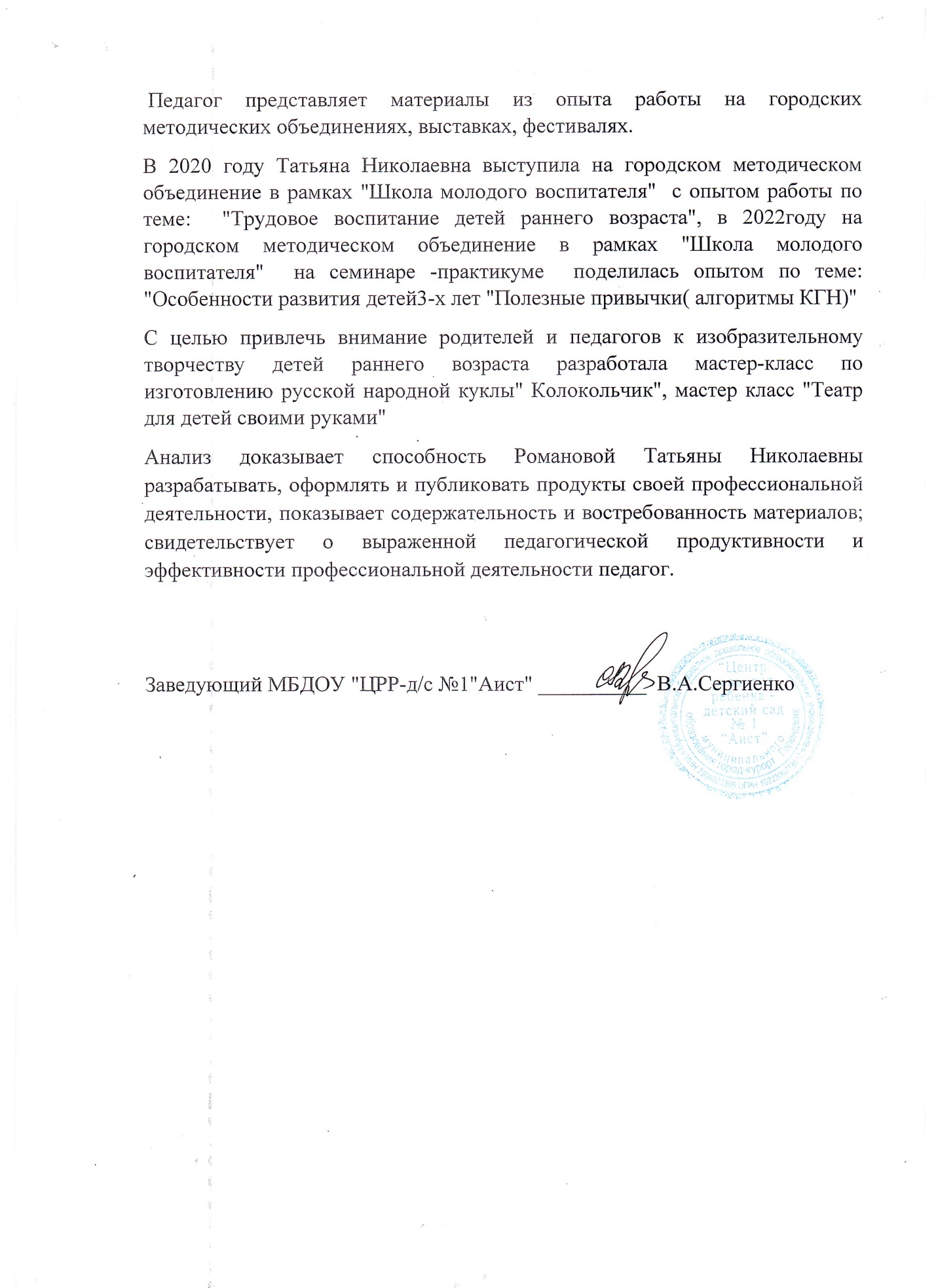 Конспект занятия по развитию речи для младшей группы «Репка»https://vpo-doverie.ru/sbornikКонспект музыкального занятия в младшей группеhttp://kladtalant.ru/index.php?option=com_publication&publ=113890Конспект занятия «Репка»https://edu-time.ru/pub/123915Конспект занятия по физической культуре для детей младшего дошкольного возраста на тему: «В гостях у Маши и медведя»                                                                                                                                                                                                                                                   https://vospitateljam.ru/publikacii/na_sajte/material? n=12024124017Мастер-класс для родителей в группе раннего возраста «Нарисуем пальчиками осень»hppts://www.maam.ru/detskijsad//1949598Конспект занятия по развитию речи ко Дню Защитника Отечества «Папы - Вы наши защитники»hppts://www.maam.ru/detskijsad//1949598